ขอบเขตและรายละเอียดคุณลักษณะ 
การจ้างเหมาประกอบอาหารกลางวัน (ปรุงสำเร็จ) 
โครงการอาหารกลางวัน ศูนย์พัฒนาเด็กเล็กองค์การบริหารส่วนตำบลเกษมทรัพย์
ประจำปีงบประมาณ พ.ศ.2567 ครั้งที่ 3
**************************๑. ความเป็นมาด้วย ศูนย์พัฒนาเด็กเล็กองค์การบริหารส่วนตำบลเกษมทรัพย์ สังกัดองค์การบริหารส่วนตำบล
เกษมทรัพย์ มีความประสงค์จะจัดจ้างเหมาประกอบอาหารกลางวัน (ปรุงสำเร็จ) โครงการอาหารกลางวัน 
ศูนย์พัฒนาเด็กเล็กองค์การบริหารส่วนตำบลเกษมทรัพย์ ประจำปีงบประมาณ พ.ศ.2567 โดยถือแนวทางปฏิบัติฯ ของคณะกรรมการวินิจฉัยปัญหาการจัดซื้อจัดจ้างและการบริหารพัสดุภาครัฐ ที่สถานศึกษาสามารถจัดซื้อจัดจ้างเหมาประกอบอาหาร (ปรุงสำเร็จ) เป็นรายสัปดาห์ รายเดือน หรือรายปีงบประมาณ/รายปีการศึกษา ก็ได้ โดยไม่ถือว่าเป็นการแบ่งซื้อแบ่งจ้าง ตามหนังสือกรมบัญชีกลาง ด่วนที่สุด ที่ กค (กวจ) 0405.2/ว116 ลงวันที่ 12 มีนาคม 2562 ตามแผนปฏิบัติการประจำปีงบประมาณ พ.ศ. 2567 
ศูนย์พัฒนาเด็กเล็กองค์การบริหารส่วนตำบลเกษมทรัพย์ ยุทธศาสตร์การพัฒนาด้านการบริหารจัดการศูนย์พัฒนาเด็กเล็กโครงการอาหารกลางวันเด็กปฐมวัย ศูนย์พัฒนาเด็กเล็กองค์การบริหารส่วนตำบลเกษมทรัพย์ ตั้งแต่วันที่ 2 มกราคม 2567 ถึง วันที่ 30 เมษายน 2567 รวม 82 วันทำการ๒. วัตถุประสงค์           เพื่อจัดหาอาหารกลางวัน (ปรุงสำเร็จ) ให้กับเด็กเล็กในศูนย์พัฒนาเด็กเล็กองค์การบริหารส่วน
ตำบลเกษมทรัพย์ได้รับประทานอาหารกลางวันที่มีคุณค่าตามหลักโภชนาการครบถ้วน 5 หมู่ อย่างเพียงพอ
ทุกคน ๓. คุณสมบัติของผู้เสนอราคา 
     3.1 ผู้รับจ้างต้องเป็นบุคคลธรรมดาหรือนิติบุคคลผู้มีอาชีพรับจ้างประกอบอาหารที่กำหนด
     3.2 ผู้รับจ้างเป็นผู้จัดหาวัสดุในการประกอบอาหารและอุปกรณ์ในการประกอบอาหาร โดยผู้รับจ้างเป็นผู้รับผิดชอบค่าใช้จ่ายเอง
     3.๓ ผู้รับจ้างต้องเป็นผู้ไม่มีส่วนได้เสียในการจัดซื้อจัดจ้างต่อผู้มีหน้าที่ดำเนินการเกี่ยวกับข้อเสนอหรือ
คู่สัญญาใน งานจ้างนี้
     3.4 ผู้เสนอราคาต้องมีประสบการณ์และความชำนาญด้านการปรุงหรือประกอบอาหาร
๔. ขอบเขตของงานที่จะดำเนินการจัดจ้าง
           4.1 ข้อกำหนดการดำเนินการ
    	       (1) ผู้รับจ้างต้องเป็นผู้จัดหาวัสดุในการประกอบอาหาร ตลอดจนภาชนะและเครื่องมือเครื่องใช้ในการประกอบอาหารเอง
                  (2) ภาชนะที่ใช้สำหรับบรรจุหีบห่ออาหาร จะต้องสะอาดปลอดภัยถูกสุขลักษณะ
                  (3) ผู้รับจ้างต้องนำส่งอาหารที่ปรุงเสร็จไปยังสถานที่ที่ศูนย์พัฒนาเด็กเล็กองค์การบริหารส่วนตำบลเกษมทรัพย์ กำหนดภายในเวลา 10.30 น.
                  (4) หากศูนย์พัฒนาเด็กเล็กหยุดทำการเรียนการสอนนอกเหนือจากวันหยุดปกติ ศูนย์พัฒนาเด็กเล็กจะดำเนินการแจ้งผู้รับจ้างให้ทราบล่วงหน้าไม่น้อยกว่า 1 วัน


-2-           4.2 ขอบเขตของงานที่จะดำเนินการ...............................................................................................
                  ผู้รับจ้างจะต้องประกอบอาหารกลางวัน รวมขนมหวานหรือผลไม้ตามฤดูกาล ที่สะอาด 
ถูกสุขอนามัย มีคุณค่าทางโภชนาการครบ 5 หมู่ เหมาะสำหรับเด็กเล็กระดับชั้นปฐมวัย และมีปริมาณครบถ้วนตามจำนวนเด็ก 37 คน จำนวน 1 มื้อ ตั้งแต่วันที่ 2 มกราคม 2567 ถึง วันที่ 30 เมษายน 2567
รวม 82 วันทำการ ตามรายละเอียดรายการอาหารกลางวัน ที่แนบมาพร้อมนี้.....................................................     
5. กำหนดเวลาส่งมอบพัสดุ..........................................................................................................
    	ผู้รับจ้างส่งมอบพัสดุ รวม 82 วันทำการ (ตั้งแต่วันที่ 2 มกราคม 2567 ถึง วันที่ 30 เมษายน 2567)............................................................................................................................................
6. ผู้ตรวจรับพัสดุ...............................................................................................
          เพื่อให้การดำเนินการจัดซื้อจัดจ้างและการบริหารพัสดุภาครัฐ ขององค์การบริหารส่วนตำบลเกษมทรัพย์ เป็นไปตามพระราชบัญญัติการจัดซื้อจัดจ้างและการบริหารพัสดุภาครัฐ พ.ศ.2560  ระเบียบกระทรวง การคลัง ว่าด้วยการจัดซื้อจัดจ้างและบริหารพัสดุภาครัฐ พ.ศ. 2560 ข้อ 25(5) ตามที่กำหนดในกฎกระทรวง จึงขอแต่งตั้งคณะกรรมการตรวจรับพัสดุ ดังต่อไปนี้1. นางสาวมนต์ณัฐ	ใจมนต์ 		ประธานกรรมการ2. นายปราโมทย์           พจน์ฉิมพลี		กรรมการ3. นางสาวฉวีวรรณ 	ญาติกิ่ง			กรรมการ4. นางสาวสุกัญญา	ผันครบุรี		กรรมการ5. นางสาวจิราภรณ์ 	นางสะอาด 		กรรมการ6. นางสาวสุชฎา		ผันครบุรี		กรรมการ7. นายวันชัย		สินจังหรีด		กรรมการหน้าที่  เป็นผู้รับผิดชอบในการตรวจรับพัสดุหรือตรวจสอบพัสดุ7. หลักเกณฑ์การพิจารณาคัดเลือก/ราคากลางการพิจารณาคัดเลือกโดยใช้เกณฑ์ราคา (อ้างอิงราคาตามหนังสือกระทรวงมหาดไทย ด่วนที่สุด 
ที่ มท 0816.2/ว 9433 ลงวันที่ 15 กุมภาพันธ์ 2565 เรื่อง มติคณะรัฐมนตรี เรื่อง ขอปรับเพิ่มค่าอาหารกลางวันของนักเรียน)8. วงเงินงบประมาณ/วงเงินที่ได้รับจัดสรร    	8.1 ใช้งบประมาณจากเงินรายได้สถานศึกษา ตามแผนปฏิบัติการประจําปีงบประมาณ พ.ศ. ๒๕67           ของศูนย์พัฒนาเด็กเล็กองค์การบริหารส่วนตำบลเกษมทรัพย์ ยุทธศาสตร์การพัฒนาด้านการบริหารจัดการ  ศูนย์พัฒนาเด็กเล็ก ยุทธศาสตร์ที่ 1 ส่งเสริมสนับสนุนอาหารกลางวันโครงการอาหารกลางวันเด็กปฐมวัย
ศนย์พัฒนาเด็กเล็กองค์การบริหารส่วนตำบลเกษมทรัพย์ สังกัดองค์การบริหารส่วนตำบลเกษมทรัพย์           ตั้งไว้ 352,800 บาท.......................................................................................................... 
           8.2 ใช้งบประมาณตามโครงการในครั้งนี้ เป็นค่าจัดจ้างเหมาประกอบอาหารกลางวัน (ปรุงสำเร็จ) ตั้งแต่วันที่ 2 มกราคม 2567 ถึง วันที่ 30 เมษายน 2567 รวม 82 วันทำการ อัตรา 36 บาท/คน/วัน จำนวน 37 คน เป็นเงินทั้งสิ้น  109,224.- บาท  -3-9. งวดงานและการจ่ายเงิน
    	ศูนย์พัฒนาเด็กเล็กองค์การบริหารส่วนตำบลเกษมทรัพย์ กำหนดจ่ายเงินค่าจ้างเหมาประกอบอาหารกลางวัน เมื่อผู้รับจ้างส่งมอบอาหารกลางวัน ถูกต้อง ครบถ้วน เรียบร้อยแล้ว โดยจ่ายเงินให้ผู้รับจ้างเป็นรายงวด เดือนละ 1 ครั้ง ตั้งแต่วันที่ 2 มกคราคม – 30 เมษายน 2567  จำนวน 82 วัน อัตรา 36 บาท/คน/วัน จำนวน 37 คน เป็นเงิน  109,224.- บาท  ดังนี้
 	งวดที่ 1 เมื่อผู้รับจ้างได้ปฏิบัติงานประกอบอาหารกลางวัน ประจำเดือน กันยายน 2566 ถูกต้อง ครบถ้วน เรียบร้อยแล้ว ตั้งแต่วันที่ 2 – 31 มกราคม 2567  จำนวน 22 วัน อัตรา 36 บาท/คน/วัน จำนวน 37 คน เป็นเงิน  29,304.- บาท  งวดที่ 2 เมื่อผู้รับจ้างได้ปฏิบัติงานประกอบอาหารกลางวัน ประจำเดือน กันยายน 2566 ถูกต้อง ครบถ้วน เรียบร้อยแล้ว ตั้งแต่วันที่ 1 – 29 กุมภาคพันธ์ 2567  จำนวน 20 วัน อัตรา 36 บาท/คน/วัน จำนวน 37 คน เป็นเงิน  26,640.- บาท  งวดที่ 3 เมื่อผู้รับจ้างได้ปฏิบัติงานประกอบอาหารกลางวัน ประจำเดือน กันยายน 2566 ถูกต้อง ครบถ้วน เรียบร้อยแล้ว ตั้งแต่วันที่ 1 – 31 มีนาคม 2567  จำนวน 21 วัน อัตรา 36 บาท/คน/วัน จำนวน 37 คน เป็นเงิน  27,972.- บาท  งวดที่ 4 เมื่อผู้รับจ้างได้ปฏิบัติงานประกอบอาหารกลางวัน ประจำเดือน กันยายน 2566 ถูกต้อง ครบถ้วน เรียบร้อยแล้ว ตั้งแต่วันที่ 1 – 30 เมษายน 2567  จำนวน 19 วัน อัตรา 36 บาท/คน/วัน จำนวน 37 คน เป็นเงิน  25,308.- บาท            หมายเหตุ : การจ่ายเงินค่าจ้างจะจ่ายให้ตามจำนวนนักเรียนตามความจริง และจ่ายให้เฉพาะวันที่มีการส่งมอบอาหารกลางวันเท่านั้น 
10. อัตราค่าปรับ
      ค่าปรับเป็นรายวันในอัตราร้อยละ 0.20 ของราคาพัสดุที่ยังไม่ได้รับมอบของมูลค่าราคาอาหาร  (ปรุงสำเร็จ) ในวันที่ไม่ได้มีการส่งมอบตามเงื่อนไขสัญญาหรือข้อตกลง11. การกำหนดระยะเวลารับประกันความชำรุดบกพร่อง
      - ไม่มี -
12. ผู้รับผิดชอบงาน/โครงการ และ สถานที่ติดต่อ
    ชื่อ นางสาวฉวีวรรณ	ญาติกิ่ง ตำแหน่ง ครู
    ศูนย์พัฒนาเด็กเล็กองค์การบริหารส่วนตำบลเกษมทรัพย์  สังกัดองค์การบริหารส่วนตำบลเกษมทรัพย์
    เลขที่ 35 หมู่ 1 ตำบลเกษมทรัพย์ อำเภอปักธงชัย จังหวัดนครราชสีมา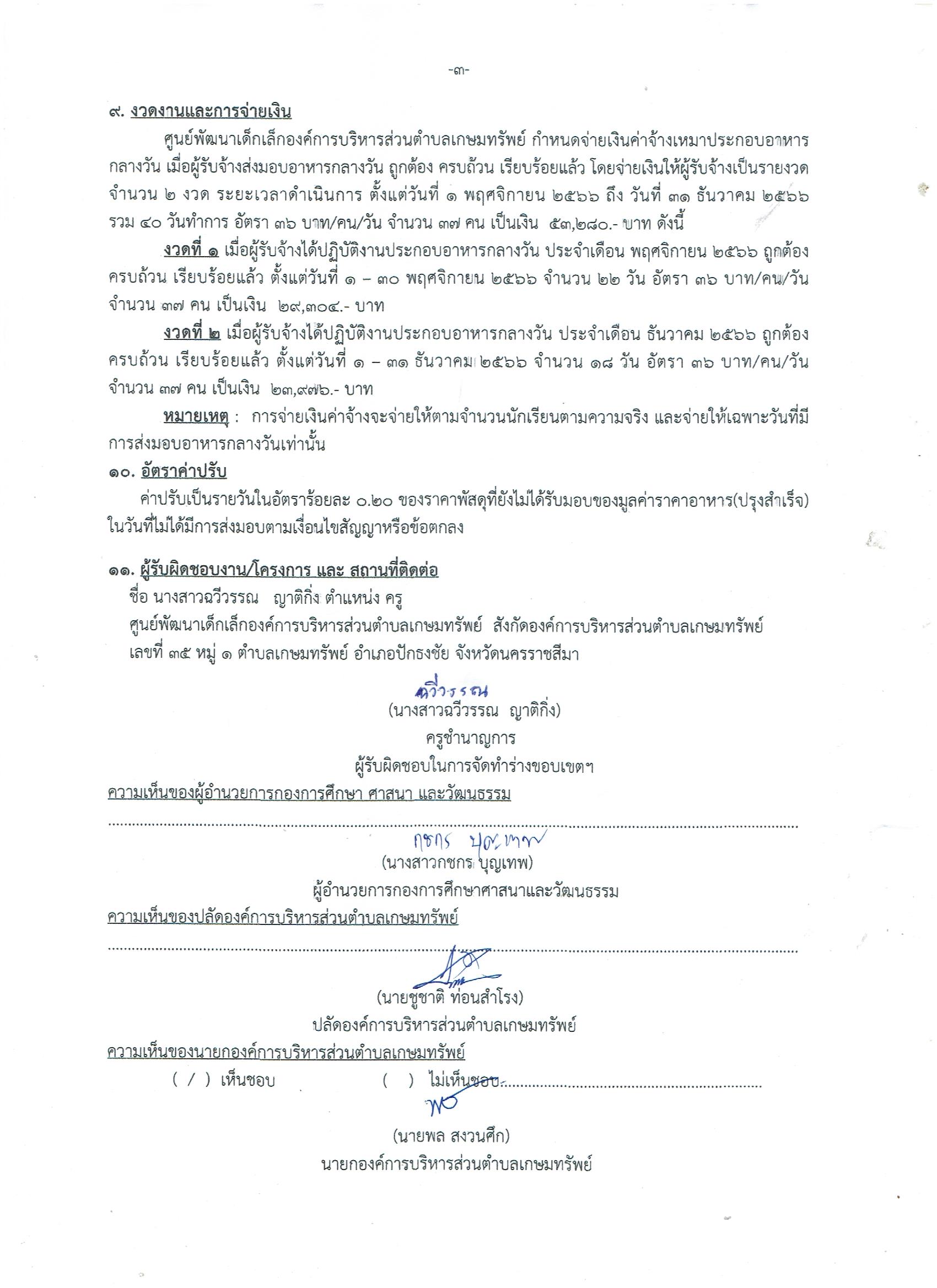 -4-ปฏิทินการส่งมอบและเมนูอาหารกลางวันประจำเดือน มกราคม 2567 (จำนวน 22 วัน)หมายเหตุ : รายการอาหาร อาหารว่าง และ ผลไม้ สามารถเปลี่ยนแปลงได้ตามความเหมาะสมหรือตามฤดูกาลปฏิทินการส่งมอบและเมนูอาหารกลางวันประจำเดือน กุมภาพันธ์ 2567 (จำนวน 20 วัน)หมายเหตุ : รายการอาหาร อาหารว่าง และ ผลไม้ สามารถเปลี่ยนแปลงได้ตามความเหมาะสมหรือตามฤดูกาลปฏิทินการส่งมอบและเมนูอาหารกลางวันประจำเดือน มีนาคม 2567 (จำนวน 21 วัน)หมายเหตุ : รายการอาหาร อาหารว่าง และ ผลไม้ สามารถเปลี่ยนแปลงได้ตามความเหมาะสมหรือตามฤดูกาลปฏิทินการส่งมอบและเมนูอาหารกลางวันประจำเดือน เมษายน 2567 (จำนวน 19 วัน)หมายเหตุ : รายการอาหาร อาหารว่าง และ ผลไม้ สามารถเปลี่ยนแปลงได้ตามความเหมาะสมหรือตามฤดูกาลวัน/เดือน/ปีเมนูอาหารหมายเหตุ2 มกราคม 2567ต้มยำไก่ใส่เห็ดไก่นักเก็ตผลไม้แอปเปิ้ล3 มกราคม 2567บะหมี่เหลืองหมูสับเกี๊ยวทอดขนมวุ้นกะทิ4 มกราคม 2567ข้าวสวยข้าวผัดกุนเชียงใส่ไข่เกาเหลาเลือดหมูผลไม้ฝรั่ง5 มกราคม 2567ข้าวสวยไข่พะโล้ผัดผักรวมผลไม้องุ่น8 มกราคม 2567ข้าวสวยไก่ชุบแป้งทอดแกงจืดเต้าหู้ไข่ใส่หมูสับผลไม้ฝรั่ง9 มกราคม 2567ข้าวผัดไส้กรอกใส่ไข่แกงจืดผักกาดขาววุ้นเส้นหมูสับผลไม้แอปเปิ้ล10 มกราคม 2567ข้าวมันไก่น้ำซุปขนมเอแคลร์11 มกราคม 2567ข้าวสวยลาบอนุบาลน่องไก่ทอดผลไม้สาลี่12 มกราคม 2567ข้าวสวยแกงจืดไข่น้ำไก่ผัดหวานผลไม้แอปเปิลวัน/เดือน/ปีเมนูอาหารหมายเหตุ15 มกราคม 2567ข้าวสวยแกงจืดแตงกวายัดไส้ไก่ทอดผลไม้แตงโม16 มกราคม 2567บะหมี่เหลืองไก่ขนมชั้น17 มกราคม 2567ข้าวสวยต้มยำไก่ใส่เห็ดผัดกะหล่ำปลีวุ้นเส้นใส่ไข่ผลไม้ฝรั่ง18 มกราคม 2567ข้าวหมูแดง กุนเชียง ไข่ต้มน้ำซุปแฟงหมูสับผลไม้ฝรั่ง19 มกราคม 2567ข้าวสวยแกงจืดผักกาดขาวใส่หมู่สับหมูก้อนทอดผลไม้แตงโม22 มกราคม 2567ข้าวสวยผัดกะหล่ำปลีใส่กุ้งไข่เจียวขนมกล้วย23 มกราคม 2567ข้าวมันไก่น้ำซุปขนมรวมมิตร24 มกราคม 2567ข้าวสวยแกงจืดไก่ใส่ฟักกุนเชียงทอดผลไม้ชมพู่25 มกราคม 2567ข้าวสวยแกงจืดกะหล่ำปลีหมูสับไส้กรอกทอดผลไม้แคนตาลูป26 มกราคม 2567ข้าวคลุกกะปิพร้อมเครื่องเคียง (หมูหวาน/ไข่เจียวหั่นฝอย/มะม่วง/ถั่วฝักยาว/แครอท/แตงกวา)น้ำซุปขนมลอดช่องน้ำกะทิวัน/เดือน/ปีเมนูอาหารหมายเหตุ29 มกราคม 2567ข้าวสวยแกงจืดผักกาดขาว เต้าหู้ หมูสับหอยจ้อทอดขนมเค้ก30 มกราคม 2567ข้าวสวยไก่ทอดต้มยำไก่ใส่เห็ดขนมกล้วย31 มกราคม 2567ข้าวสวยไส้กรอกทอดเกาเหลาเลือดหมูขนมหวานมันต้มน้ำตาลวัน/เดือน/ปีเมนูอาหารหมายเหตุ1 กุมภาพันธ์ 2567ข้าวสวยต้มข่าไก่ใส่เห็ดหมูยอทอดผลไม้ แอปเปิ้ล2 กุมภาพันธ์ 2567ข้าวสวยแกงจืดกะหล่ำปลีหมู่สับ เต้าหู้ไข่ปลาทอดเทอริยากิผลไม้ แอปเปิ้ล5 กุมภาพันธ์ 2567ข้าวสวยต้มไข่พะโล้ผัดผักรวมผลไม้องุ่น6 กุมภาพันธ์ 2567ข้าวสวยไก่ทอดน้ำซุปหมูสับผลไม้ฝรั่ง7 กุมภาพันธ์ 2567ข้าวผัดไส้กรอกแกงจืดผักกาดขาววุ้นเส้นหมูสับผลไม้แอปเปิ้ล8 กุมภาพันธ์ 2567ข้าวมันไก่น้ำซุปขนมเอแคลร์9 กุมภาพันธ์ 2567ข้าวสวยลาบอนุบาลน่องไก่ทอดผลไม้สาลี่12 กุมภาพันธ์ 2567ข้าวสวยแกงจืดไข่น้ำไก่ผัดหวานผลไม้แอปเปิลวัน/เดือน/ปีเมนูอาหารหมายเหตุ13 กุมภาพันธ์ 2567ข้าวสวยแกงจืดแตงกวายัดไส้นักเก็ตไก่ผลไม้แตงโม14 กุมภาพันธ์ 2567หมี่เหลืองหมูสับใส่ลูกชิ้นขนมชั้น15 กุมภาพันธ์ 2567ข้าวสวยแกงจืดไก่ใส่เห็ดผัดกะหล่ำปลีวุ้นเส้นใส่ไข่ผลไม้ฝรั่ง16 กุมภาพันธ์ 2567ข้าวหมูแดง กุนเชียง ไข่ต้มน้ำซุปแฟงหมูสับผลไม้ฝรั่ง19 กุมภาพันธ์ 2567ข้าวสวยแกงจืดผักกาดขาวใส่หมู่สับไก่ทอดผลไม้แตงโม20 กุมภาพันธ์ 2567ข้าวสวยผัดกะหล่ำปลีใส่กุ้งไข่เจียวขนมกล้วย21 กุมภาพันธ์ 2567ข้าวมันไก่น้ำซุปขนมรวมมิตร22 กุมภาพันธ์ 2567ข้าวสวยแกงจืดไก่ใส่ฟักกุนเชียงทอดขนมปังทาแยมผลไม้23 กุมภาพันธ์ 2567ข้าวสวยแกงจืดกะหล่ำปลีหมูสับไส้กรอกห่อไข่ผลไม้แคนตาลูป26 กุมภาพันธ์ 2567หยุดวันหยุดชดเชยวันมาฆบูชาวัน/เดือน/ปีเมนูอาหารหมายเหตุ28 กุมภาพันธ์ 2567ข้าวสวยแกงจืดกะหล่ำปลีหมู่สับ เต้าหู้ไข่ปลาทอดเทอริยากิผลไม้ แอปเปิ้ล29 กุมภาพันธ์ 2567ข้าวคลุกกะปิพร้อมเครื่องเคียง (หมูหวาน/ไข่เจียวหั่นฝอย/มะม่วง/ถั่วฝักยาว/แครอท/แตงกวา)น้ำซุปขนมลอดช่องน้ำกะทิวัน/เดือน/ปีเมนูอาหารหมายเหตุ1 มีนาคม 2567ข้าวคลุกกะปิพร้อมเครื่องเคียง (หมูหวาน/ไข่เจียวหั่นฝอย/มะม่วง/ถั่วฝักยาว/แครอท/แตงกวา)น้ำซุปขนมลอดช่องน้ำกะทิ4 มีนาคม 2567บะหมี่เหลืองหมูสับใส่ลูกชิ้นเกี๊ยวทอดขนมวุ้นกะทิ5 มีนาคม 2567ข้าวสวยไส้กรอกเกาเหลาเลือดหมูผลไม้ฝรั่ง6 มีนาคม 2567ข้าวสวยไข่พะโล้ผัดผักรวมผลไม้องุ่น7 มีนาคม 2567ข้าวสวยไก่ทอดน้ำซุปหมูสับผลไม้ฝรั่ง8 มีนาคม 2567ข้าวผัดกุนเชียงแกงจืดผักกาดขาววุ้นเส้นหมูสับผลไม้แอปเปิ้ล11 มีนาคม 2567ข้าวมันไก่น้ำซุปขนมเอแคลร์12 มีนาคม 2567ข้าวสวยลาบอนุบาลน่องไก่ทอดผลไม้สาลี่วัน/เดือน/ปีเมนูอาหารหมายเหตุ13 มีนาคม 2567ข้าวสวยแกงจืดไข่น้ำไก่ผัดหวานผลไม้แอปเปิล14 มีนาคม2567ข้าวสวยแกงจืดแตงกวายัดไส้นักเก็ตไก่ผลไม้แตงโม15 มีนาคม2567หมี่เหลืองไก่ฉีก ใส่ลูกชิ้นขนมชั้น18 มีนาคม 2567ข้าวสวยแกงจืดไก่ใส่เห็ดผัดกะหล่ำปลีวุ้นเส้นใส่ไข่ผลไม้ฝรั่ง19 มีนาคม 2567ข้าวหมูแดง กุนเชียง ไข่ต้มน้ำซุปแฟงหมูสับผลไม้ฝรั่ง20 มีนาคม 2567ข้าวสวยแกงจืดผักกาดขาวใส่หมู่สับไก่สับชุบเกล็ดขนมปังทอดผลไม้แตงโม21 มีนาคม 2567ข้าวสวยผัดกะหล่ำปลีใส่กุ้งไข่เจียวขนมกล้วย22 มีนาคม 2567ข้าวมันไก่น้ำซุปขนมรวมมิตร25 มีนาคม 2567ข้าวสวยแกงจืดไก่ใส่ฟักกุนเชียงทอดขนมปังทาแยมผลไม้26 มีนาคม 2567ข้าวสวยแกงจืดกะหล่ำปลีหมูสับไส้กรอกห่อไข่ผลไม้แคนตาลูปวัน/เดือน/ปีเมนูอาหารหมายเหตุ27 มีนาคม 2567ข้าวคลุกกะปิพร้อมเครื่องเคียง (หมูหวาน/ไข่เจียวหั่นฝอย/มะม่วง/ถั่วฝักยาว/แครอท/แตงกวา)น้ำซุปขนมลอดช่องน้ำกะทิ28 มีนาคม2567ข้าวสวยแกงจืดผักกาดขาว เต้าหู้ หมูสับหอยจ้อทอดขนมเค้ก29 มีนาคม2567ข้าวสวยไก่ทอดผัดผักรวมมิตรใส่ไก่ขนมกล้วยวัน/เดือน/ปีเมนูอาหารหมายเหตุ1 เมษายน 2567ข้าวสวยแกงจืดกะหล่ำปลีหมู่สับ เต้าหู้ไข่ปลาทอดเทอริยากิผลไม้ แอปเปิ้ล2 เมษายน 2567ข้าวสวยแกงจืดไข่น้ำไก่ผัดหวานผลไม้แอปเปิล3 เมษายน 2567ข้าวสวยไข่พะโล้ผัดผักรวมผลไม้องุ่น4 เมษายน 2567ข้าวสวยไก่ทอดน้ำซุปหมูสับผลไม้ฝรั่ง5 เมษายน 2567ข้าวผัดไส้กรอกแกงจืดผักกาดขาววุ้นเส้นหมูสับผลไม้แอปเปิ้ล8 เมษายน 2567หยุดชดเชยวันจักรี9 เมษายน 2567ข้าวมันไก่น้ำซุปขนมเอแคลร์10 เมษายน 2567ข้าวสวยลาบอนุบาลไก่ทอดผลไม้สาลี่11 เมษายน 2567ข้าวสวยแกงจืดไข่น้ำไก่ผัดหวานผลไม้แอปเปิลวัน/เดือน/ปีเมนูอาหารหมายเหตุ12 เมษายน2567ข้าวสวยแกงจืดแตงกวายัดไส้นักเก็ตไก่ผลไม้แตงโม15-16 เมษายน 2567วันสงกรานต์และวันหยุดชดเชยวันสงกรานต์17 เมษายน 2567เส้นหมี่เหลืองหมู่สับ ใส่ลูกชิ้นขนมชั้น18 เมษายน 2567ข้าวสวยต้มยำไก่ใส่เห็ดผัดกะหล่ำปลีวุ้นเส้นใส่ไข่ผลไม้ฝรั่ง19 เมษายน2567ข้าวหมูแดง กุนเชียง ไข่ต้มน้ำซุปแฟงหมูสับผลไม้ฝรั่ง22 เมษายน 2567ข้าวสวยแกงจืดผักกาดขาวใส่หมู่สับไก่สับชุบเกล็ดขนมปังทอดผลไม้แตงโม23 เมษายน 2567ข้าวสวยผัดกะหล่ำปลีใส่กุ้งไข่เจียวขนมกล้วย24 เมษายน2567ข้าวมันไก่น้ำซุปขนมรวมมิตร25 เมษายน 2567ข้าวสวยแกงจืดหมูสับใส่ฟักกุนเชียงทอดถั่วดำต้มกระทิ26 เมษายน 2567ข้าวสวยแกงจืดกะหล่ำปลีหมูสับไก่ทอดผลไม้แคนตาลูปวัน/เดือน/ปีเมนูอาหารหมายเหตุ29 เมษายน2567ข้าวคลุกกะปิพร้อมเครื่องเคียง (หมูหวาน/ไข่เจียวหั่นฝอย/มะม่วง/ถั่วฝักยาว/แครอท/แตงกวา)น้ำซุปขนมลอดช่องน้ำกะทิ30 เมษายน 2567ข้าวสวยไข่พะโล้ผัดผักรวมผลไม้องุ่น